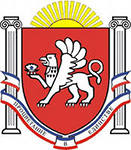 АДМИНИСТРАЦИЯ Скворцовского СЕЛЬСКого поселенияС И М Ф Е Р О П О Л Ь С К О Г О    Р А Й О Н АР Е С П У Б Л И К И   К Р Ы М ПОСТАНОВЛЕНИЕ12.07.2018 г.                                       № 101                                 с. СкворцовоОб утверждении положения о составе, порядке и сроках внесения информации в муниципальную долговую книгумуниципального образования Скворцовское сельское поселениеСимферопольского района Республики КрымВ соответствии со статьями 120 и 121 Бюджетного кодекса Российской Федерации, руководствуясь Федеральным законом от 6 октября 2003 года №ФЗ- 131-ФЗ «Об общих принципах организации местного самоуправления в Российской Федерации», Уставом муниципального образования Скворцовского сельского поселения Симферопольского района Республики Крым, администрация Скворцовского сельского поселения Симферопольского района Республики Крым ПОСТАНОВЛЯЕТ:1. Утвердить Положение о составе, порядке и сроках внесения информации в муниципальную долговую книгу муниципального образования Скворцовское сельское поселение Симферопольского района Республики Крым (прилагается).2. Установить, что в муниципальной долговой книге отражаются все долговые обязательства муниципального образования Скворцовского сельского поселения Симферопольского района Республики Крым.3. Настоящее постановление вступает в силу с момента опубликования (обнародования) путем размещения на официальном сайте муниципального образования Скворцовское сельское поселение Симферопольского района Республики Крым – скворцовское.рф.4. Контроль за исполнением настоящего постановления оставляю за собой.Глава администрации Скворцовского              сельского поселения 					                                     Р.Ю. ДермоянПриложениек постановлениюАдминистрации Скворцовского сельского поселения Симферопольского районаРеспублики Крымот «__» __________2018 № __ПОЛОЖЕНИЕО СОСТАВЕ, ПОРЯДКЕ И СРОКАХ ВНЕСЕНИЯ ИНФОРМАЦИИВ МУНИЦИПАЛЬНУЮ ДОЛГОВУЮ КНИГУ МУНИЦИПАЛЬНОГО ОБРАЗОВАНИЯ СКВОРЦОВСКОЕ СЕЛЬСКОЕ ПОСЕЛЕНИЕ СИМФЕРОПОЛЬСКОГО РАЙОНА РЕСПУБЛИКИ КРЫМНастоящее Положение устанавливает состав, порядок и сроки внесения информации в долговую книгу муниципального образования Скворцовское сельское поселение Симферопольского района Республики Крым в целях обеспечения контроля за полнотой учета, своевременностью обслуживания и исполнения долговых обязательств муниципального образования Скворцовского сельского поселения Симферопольского района Республики Крым (далее – сельское поселение).1.1. Долговая книга муниципального образования Скворцовское сельское поселение Симферопольского района Республики Крым (далее – Долговая книга) - свод информации о долговых обязательствах муниципального образования Скворцовское сельское поселение Симферопольского района Республики Крым).1.2. Ведение Долговой книги осуществляется администрацией Скворцовского сельского поселения Симферопольского района Республики Крым (далее - Сектор).1.3. Долговая книга включает следующие разделы:- муниципальные ценные бумаги;- кредиты, полученные муниципальным образованием от кредитных организаций;- бюджетные кредиты, привлеченные в бюджет сельского поселения от других бюджетов бюджетной системы Российской Федерации;- муниципальные гарантии;- иные долговые обязательства.1.4. По каждому муниципальному долговому обязательству в долговой книге отражается следующая информация:1.4.1. по муниципальным ценным бумагам:регистрационный номер долгового обязательства;государственный регистрационный номер выпуска муниципальных ценных бумаг;вид муниципальных ценных бумаг;форма выпуска ценных бумаг;регистрационный номер и дата государственной регистрации условий эмиссии и обращения муниципальных ценных бумаг;основание для осуществления эмиссии муниципальных ценных бумаг (наименование нормативного правового акта, наименование органа, принявшего нормативный правовой акт, дата и номер его принятия);ограничения на владельцев муниципальных ценных бумаг;валюта обязательств;номинальная стоимость одной муниципальной ценной бумаги;объявленный (по номиналу) и фактически размещенный (доразмещенный) (по номиналу) объем выпуска (дополнительного выпуска) ценных бумаг;даты размещения, доразмещения, выплаты купонного дохода, выкупа и погашения выпуска ценных бумаг;ставки купонного дохода;размер купонного дохода в расчете на одну муниципальную ценную бумагу;сведения о погашении (реструктуризации, выкупе) выпуска ценных бумаг;сведения об уплате процентных платежей по ценным бумагам (произведены или не произведены);наименование генерального агента (агента) по размещению муниципальных ценных бумаг;наименование регистратора или депозитария;наименование организатора торговли на рынке ценных бумаг;информация о просроченной задолженности;объем долга по муниципальным ценным бумагам по номинальной стоимости;иные сведения, раскрывающие условия размещения, обращения и погашения выпуска ценных бумаг;1.4.2. по кредитам, полученным муниципальным образованием от кредитных организаций:регистрационный номер долгового обязательства;наименование, номер и дата заключения договора или соглашения;основание для заключения договора или соглашения;наименование кредитора;валюта обязательств;объем долгового обязательства по договору или соглашению;процентная ставка по кредиту;даты получения кредита, выплаты процентных платежей, погашения кредита;сведения о фактическом использовании кредита;сведения о погашении кредита;сведения о процентных платежах по кредиту (произведены или не произведены);изменение условий договора или соглашения о предоставлении кредита;фактическая задолженность по кредиту, в том числе фактическая задолженность по основному долгу по кредиту, обслуживанию кредита и просроченная задолженность по кредиту (учитывая начисленные и уплаченные проценты, комиссии, маржу, неустойку (штрафы, пени) и иные платежи, предусмотренные условиями договора или соглашения);иные сведения, раскрывающие условия договора или соглашения о предоставлении кредита;1.4.3. по бюджетным кредитам, привлеченным в местный бюджет от других бюджетов бюджетной системы Российской Федерации:регистрационный номер долгового обязательства;основание для заключения договора или соглашения;наименование кредитора;валюта обязательства;объем обязательств по договору или соглашению;процентная ставка по бюджетному кредиту;даты получения кредита, выплаты процентных платежей, погашения кредита;сведения о фактическом использовании кредита;сведения о погашении кредита;сведения о процентных платежах по кредиту (произведены или не произведены);изменение условий договора или соглашения о предоставлении кредита;фактическая задолженность по бюджетному кредиту, в том числе фактическая задолженность по основному долгу по бюджетному кредиту, по обслуживанию бюджетного кредита и просроченная задолженность по бюджетному кредиту (учитывая начисленные и уплаченные проценты, комиссии, маржу, неустойку (штрафы, пени) и иные платежи, предусмотренные условиями договора или соглашения);иные сведения, раскрывающие условия договора или соглашения о предоставлении кредита;1.4.4. по муниципальным гарантиям:регистрационный номер долгового обязательства;наименование документа, на основании которого возникло долговое обязательство, его номер и дата;основание для предоставления гарантии;наименование принципала;наименование бенефициара;валюта обязательства по гарантии;объем обязательств по гарантии;дата или момент вступления гарантии в силу;сроки гарантии, предъявления требований по гарантии, исполнения гарантии;наличие или отсутствие права регрессного требования гаранта к принципалу либо уступки гаранту прав требования бенефициара к принципалу;сведения о полном или частичном исполнении, прекращении обязательств по гарантии, в том числе увеличении и уменьшении долгового обязательства по основному долгу, по обслуживанию (учитывая начисленные и уплаченные принципалом проценты, комиссии, маржу, неустойку (штрафы, пени) и иные платежи, предусмотренные условиями гарантии), а также суммы, исполненные гарантом (учитываются начисленные и уплаченные гарантом проценты, комиссии, маржа, неустойки (штрафы, пени) и иные платежи, предусмотренные условиями гарантии);фактическая задолженность по гарантии, в том числе по основному долгу и по обслуживанию, просроченная задолженность принципала и гаранта перед бенефициаром (включая задолженность по возврату основного долга и уплате процентов, комиссий, маржи, неустоек (штрафов, пеней) и иных платежей, предусмотренных условиями гарантии);иные сведения, раскрывающие условия гарантии;1.4.5. по иным долговым обязательствам:регистрационный номер долгового обязательства;основание для возникновения обязательства;даты возникновения и погашения обязательства;сведения о погашении обязательства;иные сведения, раскрывающие условия исполнения обязательства.1.5. Информация о долговых обязательствах вносится в долговую книгу в срок, не превышающий пяти рабочих дней с момента возникновения, изменения или прекращения долгового обязательства.1.6. Регистрация долговых обязательств осуществляется путем внесения соответствующих записей в долговую книгу и присвоения регистрационного номера долговому обязательству.Регистрационный номер долгового обязательства состоит из шести знаков:XNNNГГ,X - вид долгового обязательства:1 - муниципальные ценные бумаги;2 - кредиты, полученные муниципальным образованием от кредитных организаций;3 - бюджетные кредиты, привлеченные в местный бюджет от других бюджетов бюджетной системы Российской Федерации;4 - муниципальные гарантии;5 - иные долговые обязательства.NNN - порядковый номер долгового обязательства в соответствующем разделе долговой книги;ГГ - две последние цифры года, в котором возникло долговое обязательство.1.7. Записи в Долговой книге производятся на основании документов (оригиналов или заверенных в установленном порядке копий), подтверждающих возникновение, изменение и прекращение долгового обязательства.В случае внесения изменений и дополнений в указанные документы эти документы должны быть представлены в Сектор в двухдневный срок.1.8. Учет долговых обязательств и операций в долговой книге осуществляется в валюте долга, в которой определено долговое обязательство при его возникновении, исходя из установленных Бюджетным кодексом Российской Федерации определений внутреннего и внешнего долга.1.9. Учет операций в долговой книге ведется на бумажном носителе или, при наличии технических возможностей, - в электронном виде. Долговая книга выводится на бумажный носитель ежемесячно по состоянию на 1-е число месяца, следующего за отчетным месяцем, по форме согласно приложению.При формировании Долговой книги на бумажном носителе листы брошюруются, нумеруются, долговая книга подписывается руководителем и скрепляется гербовой печатью.Информация о долговых обязательствах сельского поселения, отраженная в долговой книге, подлежит обязательной передаче Министерству финансов Республики Крым в соответствии с установленным им порядком.1.10. Документы (оригиналы или заверенные в установленном порядке копии), подтверждающие возникновение, изменение или прекращение долгового обязательства, хранятся в металлическом несгораемом шкафу, ключ от которого находится на ответственном хранении у лиц, ответственных за ведение долговой книги, которые предоставляют указанные документы либо информацию о них в целях ведения бухгалтерского учета, а также осуществления финансового контроля.Глава администрации Скворцовского              сельского поселения 						                 Р.Ю. ДермоянПриложениек Положениюо составе, порядке и сроках внесения информациив муниципальную долговую книгу муниципального образованияСкворцовское сельское поселение Симферопольского района Республики Крым                                                                   ┌──────┐                                                                   │ Коды │         Долговая книга муниципального образования Скворцовское сельское поселение Симферопольского района Республики Крым                                                                                                                        Дата открытия│      │                                                                   ├──────┤                 на "__" _______ 20__ г.              Дата закрытия│      │                                                      Дата         ├──────┤                                                      формирования │      │Наименование                                                       ├──────┤финансового органа _________________________________  по ОКПО      │      │Наименование                                                       ├──────┤муниципального образования _________________________  по ОКТМО     │      │                                                                   └──────┘I. Муниципальные ценные бумаги                                                        Всего листов ______                                                        Лист         ______II. Кредиты, полученные муниципальным образованием от кредитных организаций                                                        Всего листов ______                                                        Лист         ______III. Бюджетные кредиты, привлеченные в местный бюджет от других бюджетов бюджетной системы Российской Федерации                                                        Всего листов ______                                                        Лист         ______IV. Муниципальные гарантии                                                        Всего листов ______                                                        Лист         ______V. Иные долговые обязательстваРуководитель финансового органамуниципального образования      _____________ _____________________                                  (подпись)   (расшифровка подписи)Исполнитель: __________________ _____________ _____________________                (должность)      (инициалы,    (телефон, эл. адрес)                                  фамилия)"___" _________ 20__ г.                                 Всего листов ______                                                        Лист         ______                                                          Оборотная сторона                                                          последнего листа                                  В этой книге пронумеровано и прошнуровано                          (______) _________________________________ листов                                             (прописью)Руководитель финансового органамуниципального образования      _____________ _____________________________                                  (подпись)      (расшифровка подписи)Ответственныйисполнитель: __________________ _____________ _____________________________                 (должность)      (подпись)       (расшифровка подписи)"___" ________ 20___ г.                                   М.П.Регистрационный номер долгового обязательстваГосударственный регистрационный номер выпуска ценных бумагВид ценной бумагиФорма выпуска ценных бумагРегистрационный номер Условий эмиссииДата государственной регистрации Условий эмиссии (изменений в Условия эмиссии) (дд.мм.гг.)Наименование правового акта, которым утверждено Решение о выпуске (дополнительном выпуске), наименование органа, принявшего акт, дата акта (дд.мм.гг.), номер актаНаименование валюты обязательстваОбъявленный объем выпуска (дополнительного выпуска) ценных бумаг по номинальной стоимости (руб.)Дата начала размещения ценных бумаг выпуска (дополнительного выпуска) (дд.мм.гг.)Ограничения на владельцев ценных бумагНоминальная стоимость одной ценной бумаги (руб.)Дата погашения ценных бумаг (дд.мм.гг.)Даты частичного погашения облигаций с амортизацией долга (дд.мм.гг.)Размещенный объем выпуска (дополнительного выпуска) ценных бумаг (по номинальной стоимости) (руб.)Суммы номинальной стоимости облигаций с амортизацией долга, выплачиваемые в даты, установленные Решением о выпуске (дополнительном выпуске) (руб.)Даты выплаты купонного дохода (дд.мм.гг.)Процентные ставки купонного доходаКупонный доход в расчете на одну облигацию (руб.)Выплаченная сумма купонного дохода (руб.)Дисконт на одну облигацию (руб.)Сумма дисконта при погашении (выкупе) ценных бумаг (руб.)Общая сумма расходов на обслуживание облигационного займа (руб.)Наименование генерального агента на оказание услуг по эмиссии и обращению ценных бумагНаименование регистратора или депозитарияНаименование организатора торговли на рынке ценных бумагСумма просроченной задолженности по выплате купонного дохода (руб.)Сумма просроченной задолженности по погашению номинальной стоимости ценных бумаг (руб.)Объем (размер) просроченной задолженности по исполнению обязательств по ценным бумагам (руб.)Номинальная сумма долга по муниципальным ценным бумагам (руб.)123456789101112131415161718192021222324252627282930Муниципальные ценные бумаги, номинальная стоимость которых указана в валюте Российской Федерациируб.руб.Итогоxxxxxxруб.xxxxxxxxxxxxРегистрационный номер долгового обязательстваНаименование документа, на основании которого возникло долговое обязательствоДата (дд.мм.гг.), номер документаДата (дд.мм.гг.), номер договора/соглашения, утратившего силу в связи с заключением нового договора/соглашенияДата (дд.мм.гг.), номер договора/соглашения о пролонгацииНаименование валюты обязательстваИзменения в договор/соглашениеИзменения в договор/соглашениеНаименование кредитораДата (дд.мм.гг.) (период) получения кредитаПроцентная ставка по кредитуДата (дд.мм.гг.) (период) погашения кредитаСумма просроченной задолженности по выплате процентов (руб.)Сумма просроченной задолженности по выплате основного долга по кредиту (руб.)Объем (размер) просроченной задолженности (руб.)Объем основного долга по кредиту (руб.)Регистрационный номер долгового обязательстваНаименование документа, на основании которого возникло долговое обязательствоДата (дд.мм.гг.), номер документаДата (дд.мм.гг.), номер договора/соглашения, утратившего силу в связи с заключением нового договора/соглашенияДата (дд.мм.гг.), номер договора/соглашения о пролонгацииНаименование валюты обязательствадата (дд.мм.гг.), номер дополнительного договора/соглашениядата (дд.мм.гг.), номер мирового договора/соглашенияНаименование кредитораДата (дд.мм.гг.) (период) получения кредитаПроцентная ставка по кредитуДата (дд.мм.гг.) (период) погашения кредитаСумма просроченной задолженности по выплате процентов (руб.)Сумма просроченной задолженности по выплате основного долга по кредиту (руб.)Объем (размер) просроченной задолженности (руб.)Объем основного долга по кредиту (руб.)12345678910111213141516Кредиты в валюте Российской Федерациируб.руб.Итогоxxxxруб.xxxxxxРегистрационный номер долгового обязательстваНаименование документа, на основании которого возникло долговое обязательствоДата (дд.мм.гг.), номер документаВид долгового обязательстваДата (дд.мм.гг.), номер договора/соглашения, утратившего силу в связи с заключением нового договора/соглашенияДата (дд.мм.гг.), номер договора/соглашения о пролонгацииНаименование валюты обязательстваИзменения в договор/соглашениеИзменения в договор/соглашениеБюджет, из которого предоставлен бюджетный кредитДата (дд.мм.гг.) (период) получения бюджетного кредитаДата (дд.мм.гг.) (период) погашения бюджетного кредитаОбъем (размер) просроченной задолженности по бюджетному кредиту (руб., оригинальная валюта)Объем основного долга по бюджетному кредиту (руб., оригинальная валюта)Регистрационный номер долгового обязательстваНаименование документа, на основании которого возникло долговое обязательствоДата (дд.мм.гг.), номер документаВид долгового обязательстваДата (дд.мм.гг.), номер договора/соглашения, утратившего силу в связи с заключением нового договора/соглашенияДата (дд.мм.гг.), номер договора/соглашения о пролонгацииНаименование валюты обязательствадата (дд.мм.гг.), номер дополнительного договора/соглашениядата (дд.мм.гг.), номер мирового договора/соглашенияБюджет, из которого предоставлен бюджетный кредитДата (дд.мм.гг.) (период) получения бюджетного кредитаДата (дд.мм.гг.) (период) погашения бюджетного кредитаОбъем (размер) просроченной задолженности по бюджетному кредиту (руб., оригинальная валюта)Объем основного долга по бюджетному кредиту (руб., оригинальная валюта)12345678910111213141. Бюджетные кредиты, привлеченные в валюте Российской Федерациируб.руб.Итогоxxxxxруб.xxxxx2. Бюджетные кредиты, привлеченные в иностранной валюте в рамках использования целевых иностранных кредитов (заимствований)Всего по видам валютxxxxxруб.xxxxxВсего по видам валютxxxxxxxxxxВсего по видам валютxxxxxxxxxxРегистрационный номер долгового обязательстваНаименование документа, на основании которого возникло долговое обязательствоДата (дд.мм.гг.), номер договора о предоставлении гарантииДата (дд.мм.гг.), номер договора/соглашения о предоставлении гарантии, утратившего силу в связи с реструктуризацией задолженности по обеспеченному гарантией долговому обязательствуДата (дд.мм.гг.), номер дополнительного договора/соглашения к договору/соглашению о предоставлении гарантии, заключенного в связи с пролонгацией обеспеченного гарантией долгового обязательстваДата (дд.мм.гг.), номер дополнительного договора/соглашения к договору/соглашению о предоставлении гарантии, заключенного в иных случаяхНаименование валюты обязательстваНаименование гарантаНаименование организации принципалаНаименование организации бенефициараДата (дд.мм.гг.) или момент вступления гарантии в силуСрок действия гарантии (дд.мм.гг.)Срок предъявления требований по гарантии (дд.мм.гг.)Срок исполнения гарантии (дд.мм.гг.)Объем (размер) просроченной задолженности по гарантии (руб., оригинальная валюта)Объем обязательств по гарантии (руб., оригинальная валюта)123456789101112131415161. Муниципальные гарантии в валюте Российской Федерациируб.руб.Итогоxxxxxруб.xxxxxxx2. Муниципальные гарантии в иностранной валюте, предоставленные Российской Федерации в рамках использования целевых иностранных кредитов (заимствований)Всего по видам валютxxxxxруб.xxxxxxxВсего по видам валютxxxxxxxxxxxxВсего по видам валютxxxxxxxxxxxxРегистрационный номер долгового обязательстваНаименование документа, на основании которого возникло долговое обязательствоВид долгового обязательстваДата (дд.мм.гг.), номер документаНаименование валюты обязательстваДата (дд.мм.гг.), номер договора/соглашения, утратившего силу в связи с реструктуризацией долгового обязательства, обеспеченного поручительством, и заключением нового договора/соглашенияДата (дд.мм.гг.), номер дополнительного договора/соглашения, заключенного в связи с пролонгацией долгового обязательства, обеспеченного поручительствомДата (дд.мм.гг.), номер дополнительного договора/соглашения, заключенного в связи с внесением изменений в договор поручительства, не обусловленных пролонгацией обеспеченного поручительством долгового обязательстваНаименование организации должникаНаименование организации кредитораДата (дд.мм.гг.) (момент) возникновения долгового обязательстваДата (дд.мм.гг.) (срок) погашения долгового обязательстваОбъем (размер) просроченной задолженности по иным долговым обязательствам (руб., оригинальная валюта)Объем долга по иным долговым обязательствам (руб., оригинальная валюта)12345678910111213141. Иные долговые обязательства в валюте Российской Федерациируб.руб.Итогоxxxруб.xxxxxxx2. Иные долговые обязательства в иностранной валютеВсего по видам валютxxxруб.xxxxxxxВсего по видам валютxxxxxxxxxxВсего по видам валютxxxxxxxxxx